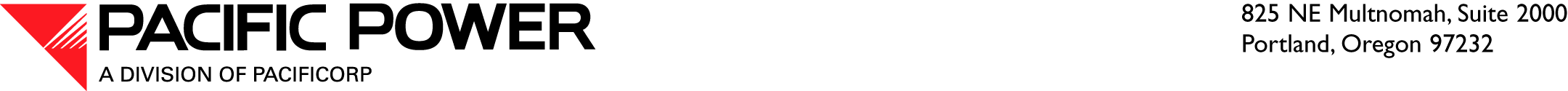 November 29, 2016 ELECTRONIC FILINGSteven V. KingExecutive Director and SecretaryWashington Utilities and Transportation Commission1300 S. Evergreen Park Drive SWP.O. Box 47250Olympia, WA  98504-7250RE:	Docket UE-152072—Clarification Regarding Pacific Power’s 2017 Annual Conservation PlanOn November 15, 2016, Pacific Power submitted its 2017 Annual Conservation Plan to the Washington Utilities and Transportation Commission.  Under WAC 480-07-140(6)(b), Pacific Power provided the documents in its 2017 Annual Conservation Plan filing in both PDF and native format.  At Energy Division Staff’s request, the Company is providing the document order for the native format documents below:UE-152072 Annual Conservation Plan Cover Letter.docxWashington DSM 2017 Conservation Plan November 2016.docxNEEA 2017 Planned Activities Report for Pacific Power_FINAL.docx (inserted after page 63)PacifiCorp Benefit-Cost Memo_WA_Portfolio Level Results_2017_Final.pdf  (Appendix One)Program Tariffs:Schedule 114.pdfSchedule 118.pdfSchedule 140.pdfIn addition to providing the documents in native format, Pacific Power submitted a PDF of its filing with the above documents arranged in the correct order for the 2017 Annual Conservation Plan.
If you have any informal inquiries, please contact Ariel Son at (503) 813-5410.Sincerely,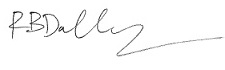 R. Bryce DalleyVice President, Regulation